Université Abderrahmane MIRA de Bejaia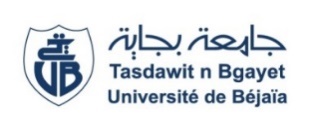 Faculté des Sciences Économiques, Commerciales et des Sciences de GestionDépartement des Sciences économiques Guide de la matière d’enseignementGuide de la matière d’enseignementGuide de la matière d’enseignementGuide de la matière d’enseignementGuide de la matière d’enseignementGuide de la matière d’enseignementGuide de la matière d’enseignementGuide de la matière d’enseignementGuide de la matière d’enseignementGuide de la matière d’enseignementGuide de la matière d’enseignementGuide de la matière d’enseignementGuide de la matière d’enseignementGuide de la matière d’enseignementGuide de la matière d’enseignementGuide de la matière d’enseignementGuide de la matière d’enseignementGuide de la matière d’enseignementNom de la matière :THEORIES ET MODELES DE LA CROISSANCE ECONOMIQUENom de la matière :THEORIES ET MODELES DE LA CROISSANCE ECONOMIQUENom de la matière :THEORIES ET MODELES DE LA CROISSANCE ECONOMIQUENom de la matière :THEORIES ET MODELES DE LA CROISSANCE ECONOMIQUENom de la matière :THEORIES ET MODELES DE LA CROISSANCE ECONOMIQUENom de la matière :THEORIES ET MODELES DE LA CROISSANCE ECONOMIQUENom de la matière :THEORIES ET MODELES DE LA CROISSANCE ECONOMIQUENom de la matière :THEORIES ET MODELES DE LA CROISSANCE ECONOMIQUENom de la matière :THEORIES ET MODELES DE LA CROISSANCE ECONOMIQUENom de la matière :THEORIES ET MODELES DE LA CROISSANCE ECONOMIQUENom de la matière :THEORIES ET MODELES DE LA CROISSANCE ECONOMIQUENom de la matière :THEORIES ET MODELES DE LA CROISSANCE ECONOMIQUENom de la matière :THEORIES ET MODELES DE LA CROISSANCE ECONOMIQUENom de la matière :THEORIES ET MODELES DE LA CROISSANCE ECONOMIQUENom de la matière :THEORIES ET MODELES DE LA CROISSANCE ECONOMIQUENom de la matière :THEORIES ET MODELES DE LA CROISSANCE ECONOMIQUENom de la matière :THEORIES ET MODELES DE LA CROISSANCE ECONOMIQUENom de la matière :THEORIES ET MODELES DE LA CROISSANCE ECONOMIQUEDomaineSECGSECGSECGSECGSECGSECGSECGSECGSECGSECGSECGSectionMasterMasterMasterMasterMasterSpécialisationSpécialisationSpécialisationECONOMIE QUANTITATIVEECONOMIE QUANTITATIVEECONOMIE QUANTITATIVEECONOMIE QUANTITATIVEECONOMIE QUANTITATIVEECONOMIE QUANTITATIVEECONOMIE QUANTITATIVEECONOMIE QUANTITATIVENiveauNiveauMaster 1Master 1Master 1Master 1Master 1Semestre Semestre Semestre 22222222Année académiqueAnnée académiqueAnnée académiqueAnnée académique2023/ 20242023/ 20242023/ 2024Identification de la matière Identification de la matière Identification de la matière Identification de la matière Identification de la matière Identification de la matière Identification de la matière Identification de la matière Identification de la matière Identification de la matière Identification de la matière Identification de la matière Identification de la matière Identification de la matière Identification de la matière Identification de la matière Identification de la matière Identification de la matière Nom du coursNom du coursTHEORIES ET MODELES DE LA CROISSANCE ECONOMIQUETHEORIES ET MODELES DE LA CROISSANCE ECONOMIQUETHEORIES ET MODELES DE LA CROISSANCE ECONOMIQUETHEORIES ET MODELES DE LA CROISSANCE ECONOMIQUETHEORIES ET MODELES DE LA CROISSANCE ECONOMIQUETHEORIES ET MODELES DE LA CROISSANCE ECONOMIQUETHEORIES ET MODELES DE LA CROISSANCE ECONOMIQUETHEORIES ET MODELES DE LA CROISSANCE ECONOMIQUEUnité de d’enseignement Unité de d’enseignement Unité de d’enseignement Unité de d’enseignement Unité de d’enseignement وت أس 2.1وت أس 2.1وت أس 2.1Nombre de créditsNombre de créditsNombre de crédits4444444CoefficientCoefficientCoefficient22222Volume horaire hebdomadaireVolume horaire hebdomadaireVolume horaire hebdomadaireVolume horaire hebdomadaireVolume horaire hebdomadaire3 heures3 heures3 heures3 heures3 heuresConférence (Nbr d’Heure /semaine)Conférence (Nbr d’Heure /semaine)Conférence (Nbr d’Heure /semaine)Conférence (Nbr d’Heure /semaine)Conférence (Nbr d’Heure /semaine)1 heure 30 mn  1 heure 30 mn  1 heure 30 mn  Travaux M/T (nombre d’heures par semaine)Travaux M/T (nombre d’heures par semaine)Travaux M/T (nombre d’heures par semaine)Travaux M/T (nombre d’heures par semaine)Travaux M/T (nombre d’heures par semaine)Travaux M/T (nombre d’heures par semaine)Travaux M/T (nombre d’heures par semaine)///Travaux M/T (nombre d’heures/ semaine)Travaux M/T (nombre d’heures/ semaine)Travaux M/T (nombre d’heures/ semaine)Travaux M/T (nombre d’heures/ semaine)Travaux M/T (nombre d’heures/ semaine)Travaux M/T (nombre d’heures/ semaine)Travaux M/T (nombre d’heures/ semaine)/Administrateur du matériel pédagogiqueAdministrateur du matériel pédagogiqueAdministrateur du matériel pédagogiqueAdministrateur du matériel pédagogiqueAdministrateur du matériel pédagogiqueAdministrateur du matériel pédagogiqueAdministrateur du matériel pédagogiqueAdministrateur du matériel pédagogiqueAdministrateur du matériel pédagogiqueAdministrateur du matériel pédagogiqueAdministrateur du matériel pédagogiqueAdministrateur du matériel pédagogiqueAdministrateur du matériel pédagogiqueAdministrateur du matériel pédagogiqueAdministrateur du matériel pédagogiqueAdministrateur du matériel pédagogiqueAdministrateur du matériel pédagogiqueAdministrateur du matériel pédagogiqueNom, prénomNom, prénomNom, prénomACHOUCHE MOHAMEDACHOUCHE MOHAMEDACHOUCHE MOHAMEDACHOUCHE MOHAMEDACHOUCHE MOHAMEDACHOUCHE MOHAMEDACHOUCHE MOHAMEDGrade Grade Grade PROFESSEURPROFESSEURPROFESSEURPROFESSEURPROFESSEURLocaliser le bureauLocaliser le bureauLocaliser le bureau…………………………………………………..…………………………………………………..…………………………………………………..…………………………………………………..…………………………………………………..…………………………………………………..…………………………………………………..Adresse e-mailAdresse e-mailAdresse e-mailmohamed.achouche@univ-bejaia.dzmohamed.achouche@univ-bejaia.dzmohamed.achouche@univ-bejaia.dzmohamed.achouche@univ-bejaia.dzmohamed.achouche@univ-bejaia.dzNuméro de téléphoneNuméro de téléphoneNuméro de téléphone……………………………………………………………….……………………………………………………………….……………………………………………………………….……………………………………………………………….……………………………………………………………….……………………………………………………………….……………………………………………………………….Horaire et lieu de la leçonHoraire et lieu de la leçonHoraire et lieu de la leçon.......................................................................................................................................................................................................................Description de la matière d’enseignementDescription de la matière d’enseignementDescription de la matière d’enseignementDescription de la matière d’enseignementDescription de la matière d’enseignementDescription de la matière d’enseignementDescription de la matière d’enseignementDescription de la matière d’enseignementDescription de la matière d’enseignementDescription de la matière d’enseignementDescription de la matière d’enseignementDescription de la matière d’enseignementDescription de la matière d’enseignementDescription de la matière d’enseignementDescription de la matière d’enseignementDescription de la matière d’enseignementDescription de la matière d’enseignementDescription de la matière d’enseignementPrérequis Prérequis Prérequis Prérequis Prérequis : Microéconomie 1 – Microéconomie 2 – Macroéconomie 1- Macroéconomie 2 – Macroéconomie approfondie – Econométrie – Statistique- Mathématiques.Prérequis Prérequis : Microéconomie 1 – Microéconomie 2 – Macroéconomie 1- Macroéconomie 2 – Macroéconomie approfondie – Econométrie – Statistique- Mathématiques.Prérequis Prérequis : Microéconomie 1 – Microéconomie 2 – Macroéconomie 1- Macroéconomie 2 – Macroéconomie approfondie – Econométrie – Statistique- Mathématiques.Prérequis Prérequis : Microéconomie 1 – Microéconomie 2 – Macroéconomie 1- Macroéconomie 2 – Macroéconomie approfondie – Econométrie – Statistique- Mathématiques.Prérequis Prérequis : Microéconomie 1 – Microéconomie 2 – Macroéconomie 1- Macroéconomie 2 – Macroéconomie approfondie – Econométrie – Statistique- Mathématiques.Prérequis Prérequis : Microéconomie 1 – Microéconomie 2 – Macroéconomie 1- Macroéconomie 2 – Macroéconomie approfondie – Econométrie – Statistique- Mathématiques.Prérequis Prérequis : Microéconomie 1 – Microéconomie 2 – Macroéconomie 1- Macroéconomie 2 – Macroéconomie approfondie – Econométrie – Statistique- Mathématiques.Prérequis Prérequis : Microéconomie 1 – Microéconomie 2 – Macroéconomie 1- Macroéconomie 2 – Macroéconomie approfondie – Econométrie – Statistique- Mathématiques.Prérequis Prérequis : Microéconomie 1 – Microéconomie 2 – Macroéconomie 1- Macroéconomie 2 – Macroéconomie approfondie – Econométrie – Statistique- Mathématiques.Prérequis Prérequis : Microéconomie 1 – Microéconomie 2 – Macroéconomie 1- Macroéconomie 2 – Macroéconomie approfondie – Econométrie – Statistique- Mathématiques.Prérequis Prérequis : Microéconomie 1 – Microéconomie 2 – Macroéconomie 1- Macroéconomie 2 – Macroéconomie approfondie – Econométrie – Statistique- Mathématiques.Prérequis Prérequis : Microéconomie 1 – Microéconomie 2 – Macroéconomie 1- Macroéconomie 2 – Macroéconomie approfondie – Econométrie – Statistique- Mathématiques.Prérequis Prérequis : Microéconomie 1 – Microéconomie 2 – Macroéconomie 1- Macroéconomie 2 – Macroéconomie approfondie – Econométrie – Statistique- Mathématiques.Prérequis Prérequis : Microéconomie 1 – Microéconomie 2 – Macroéconomie 1- Macroéconomie 2 – Macroéconomie approfondie – Econométrie – Statistique- Mathématiques.Prérequis Prérequis : Microéconomie 1 – Microéconomie 2 – Macroéconomie 1- Macroéconomie 2 – Macroéconomie approfondie – Econométrie – Statistique- Mathématiques.L’objectif global du matériel pédagogiqueL’objectif global du matériel pédagogiqueL’objectif global du matériel pédagogiqueObjectifs du cours : Ce cours vise, à travers une initiation aux théories de la croissance économique et la présentation des différents modèles développés dans ce domaine : l’acquisition de connaissances théoriques fondamentales nécessaires à la compréhension des fondements théoriques des différents modèles en premier lieu. Une acquisition de connaissances et techniques de modélisations économique a travers une analyse des structures des différents modèles. Objectifs du cours : Ce cours vise, à travers une initiation aux théories de la croissance économique et la présentation des différents modèles développés dans ce domaine : l’acquisition de connaissances théoriques fondamentales nécessaires à la compréhension des fondements théoriques des différents modèles en premier lieu. Une acquisition de connaissances et techniques de modélisations économique a travers une analyse des structures des différents modèles. Objectifs du cours : Ce cours vise, à travers une initiation aux théories de la croissance économique et la présentation des différents modèles développés dans ce domaine : l’acquisition de connaissances théoriques fondamentales nécessaires à la compréhension des fondements théoriques des différents modèles en premier lieu. Une acquisition de connaissances et techniques de modélisations économique a travers une analyse des structures des différents modèles. Objectifs du cours : Ce cours vise, à travers une initiation aux théories de la croissance économique et la présentation des différents modèles développés dans ce domaine : l’acquisition de connaissances théoriques fondamentales nécessaires à la compréhension des fondements théoriques des différents modèles en premier lieu. Une acquisition de connaissances et techniques de modélisations économique a travers une analyse des structures des différents modèles. Objectifs du cours : Ce cours vise, à travers une initiation aux théories de la croissance économique et la présentation des différents modèles développés dans ce domaine : l’acquisition de connaissances théoriques fondamentales nécessaires à la compréhension des fondements théoriques des différents modèles en premier lieu. Une acquisition de connaissances et techniques de modélisations économique a travers une analyse des structures des différents modèles. Objectifs du cours : Ce cours vise, à travers une initiation aux théories de la croissance économique et la présentation des différents modèles développés dans ce domaine : l’acquisition de connaissances théoriques fondamentales nécessaires à la compréhension des fondements théoriques des différents modèles en premier lieu. Une acquisition de connaissances et techniques de modélisations économique a travers une analyse des structures des différents modèles. Objectifs du cours : Ce cours vise, à travers une initiation aux théories de la croissance économique et la présentation des différents modèles développés dans ce domaine : l’acquisition de connaissances théoriques fondamentales nécessaires à la compréhension des fondements théoriques des différents modèles en premier lieu. Une acquisition de connaissances et techniques de modélisations économique a travers une analyse des structures des différents modèles. Objectifs du cours : Ce cours vise, à travers une initiation aux théories de la croissance économique et la présentation des différents modèles développés dans ce domaine : l’acquisition de connaissances théoriques fondamentales nécessaires à la compréhension des fondements théoriques des différents modèles en premier lieu. Une acquisition de connaissances et techniques de modélisations économique a travers une analyse des structures des différents modèles. Objectifs du cours : Ce cours vise, à travers une initiation aux théories de la croissance économique et la présentation des différents modèles développés dans ce domaine : l’acquisition de connaissances théoriques fondamentales nécessaires à la compréhension des fondements théoriques des différents modèles en premier lieu. Une acquisition de connaissances et techniques de modélisations économique a travers une analyse des structures des différents modèles. Objectifs du cours : Ce cours vise, à travers une initiation aux théories de la croissance économique et la présentation des différents modèles développés dans ce domaine : l’acquisition de connaissances théoriques fondamentales nécessaires à la compréhension des fondements théoriques des différents modèles en premier lieu. Une acquisition de connaissances et techniques de modélisations économique a travers une analyse des structures des différents modèles. Objectifs du cours : Ce cours vise, à travers une initiation aux théories de la croissance économique et la présentation des différents modèles développés dans ce domaine : l’acquisition de connaissances théoriques fondamentales nécessaires à la compréhension des fondements théoriques des différents modèles en premier lieu. Une acquisition de connaissances et techniques de modélisations économique a travers une analyse des structures des différents modèles. Objectifs du cours : Ce cours vise, à travers une initiation aux théories de la croissance économique et la présentation des différents modèles développés dans ce domaine : l’acquisition de connaissances théoriques fondamentales nécessaires à la compréhension des fondements théoriques des différents modèles en premier lieu. Une acquisition de connaissances et techniques de modélisations économique a travers une analyse des structures des différents modèles. Objectifs du cours : Ce cours vise, à travers une initiation aux théories de la croissance économique et la présentation des différents modèles développés dans ce domaine : l’acquisition de connaissances théoriques fondamentales nécessaires à la compréhension des fondements théoriques des différents modèles en premier lieu. Une acquisition de connaissances et techniques de modélisations économique a travers une analyse des structures des différents modèles. Objectifs du cours : Ce cours vise, à travers une initiation aux théories de la croissance économique et la présentation des différents modèles développés dans ce domaine : l’acquisition de connaissances théoriques fondamentales nécessaires à la compréhension des fondements théoriques des différents modèles en premier lieu. Une acquisition de connaissances et techniques de modélisations économique a travers une analyse des structures des différents modèles. Objectifs du cours : Ce cours vise, à travers une initiation aux théories de la croissance économique et la présentation des différents modèles développés dans ce domaine : l’acquisition de connaissances théoriques fondamentales nécessaires à la compréhension des fondements théoriques des différents modèles en premier lieu. Une acquisition de connaissances et techniques de modélisations économique a travers une analyse des structures des différents modèles. Objectifs d’apprentissage (compétences à atteindre)Objectifs d’apprentissage (compétences à atteindre)Objectifs d’apprentissage (compétences à atteindre)Acquisition de connaissances scientifiques et techniques en modélisation.Acquisition de connaissances scientifiques pour une compréhension des mécanismes de la croissance économique et de ses déterminants.Acquisition de connaissances dans les approches pratiques et d’application des théories de la croissanceAcquisition de connaissances scientifiques et techniques en modélisation.Acquisition de connaissances scientifiques pour une compréhension des mécanismes de la croissance économique et de ses déterminants.Acquisition de connaissances dans les approches pratiques et d’application des théories de la croissanceAcquisition de connaissances scientifiques et techniques en modélisation.Acquisition de connaissances scientifiques pour une compréhension des mécanismes de la croissance économique et de ses déterminants.Acquisition de connaissances dans les approches pratiques et d’application des théories de la croissanceAcquisition de connaissances scientifiques et techniques en modélisation.Acquisition de connaissances scientifiques pour une compréhension des mécanismes de la croissance économique et de ses déterminants.Acquisition de connaissances dans les approches pratiques et d’application des théories de la croissanceAcquisition de connaissances scientifiques et techniques en modélisation.Acquisition de connaissances scientifiques pour une compréhension des mécanismes de la croissance économique et de ses déterminants.Acquisition de connaissances dans les approches pratiques et d’application des théories de la croissanceAcquisition de connaissances scientifiques et techniques en modélisation.Acquisition de connaissances scientifiques pour une compréhension des mécanismes de la croissance économique et de ses déterminants.Acquisition de connaissances dans les approches pratiques et d’application des théories de la croissanceAcquisition de connaissances scientifiques et techniques en modélisation.Acquisition de connaissances scientifiques pour une compréhension des mécanismes de la croissance économique et de ses déterminants.Acquisition de connaissances dans les approches pratiques et d’application des théories de la croissanceAcquisition de connaissances scientifiques et techniques en modélisation.Acquisition de connaissances scientifiques pour une compréhension des mécanismes de la croissance économique et de ses déterminants.Acquisition de connaissances dans les approches pratiques et d’application des théories de la croissanceAcquisition de connaissances scientifiques et techniques en modélisation.Acquisition de connaissances scientifiques pour une compréhension des mécanismes de la croissance économique et de ses déterminants.Acquisition de connaissances dans les approches pratiques et d’application des théories de la croissanceAcquisition de connaissances scientifiques et techniques en modélisation.Acquisition de connaissances scientifiques pour une compréhension des mécanismes de la croissance économique et de ses déterminants.Acquisition de connaissances dans les approches pratiques et d’application des théories de la croissanceAcquisition de connaissances scientifiques et techniques en modélisation.Acquisition de connaissances scientifiques pour une compréhension des mécanismes de la croissance économique et de ses déterminants.Acquisition de connaissances dans les approches pratiques et d’application des théories de la croissanceAcquisition de connaissances scientifiques et techniques en modélisation.Acquisition de connaissances scientifiques pour une compréhension des mécanismes de la croissance économique et de ses déterminants.Acquisition de connaissances dans les approches pratiques et d’application des théories de la croissanceAcquisition de connaissances scientifiques et techniques en modélisation.Acquisition de connaissances scientifiques pour une compréhension des mécanismes de la croissance économique et de ses déterminants.Acquisition de connaissances dans les approches pratiques et d’application des théories de la croissanceAcquisition de connaissances scientifiques et techniques en modélisation.Acquisition de connaissances scientifiques pour une compréhension des mécanismes de la croissance économique et de ses déterminants.Acquisition de connaissances dans les approches pratiques et d’application des théories de la croissanceAcquisition de connaissances scientifiques et techniques en modélisation.Acquisition de connaissances scientifiques pour une compréhension des mécanismes de la croissance économique et de ses déterminants.Acquisition de connaissances dans les approches pratiques et d’application des théories de la croissanceContenu de la matière Contenu de la matière Contenu de la matière Contenu de la matière Contenu de la matière Contenu de la matière Contenu de la matière Contenu de la matière Contenu de la matière Contenu de la matière Contenu de la matière Contenu de la matière Contenu de la matière Contenu de la matière Contenu de la matière Contenu de la matière Contenu de la matière Contenu de la matière Premier ChapitrePremier ChapitrePremier Chapitre   De la notion et de l’intérêt de la croissance économique    De la notion et de l’intérêt de la croissance économique    De la notion et de l’intérêt de la croissance économique    De la notion et de l’intérêt de la croissance économique    De la notion et de l’intérêt de la croissance économique    De la notion et de l’intérêt de la croissance économique    De la notion et de l’intérêt de la croissance économique    De la notion et de l’intérêt de la croissance économique    De la notion et de l’intérêt de la croissance économique    De la notion et de l’intérêt de la croissance économique    De la notion et de l’intérêt de la croissance économique    De la notion et de l’intérêt de la croissance économique    De la notion et de l’intérêt de la croissance économique    De la notion et de l’intérêt de la croissance économique    De la notion et de l’intérêt de la croissance économique Deuxième ChapitreDeuxième ChapitreDeuxième ChapitreIndicateurs et mesures de la croissance économiqueIndicateurs et mesures de la croissance économiqueIndicateurs et mesures de la croissance économiqueIndicateurs et mesures de la croissance économiqueIndicateurs et mesures de la croissance économiqueIndicateurs et mesures de la croissance économiqueIndicateurs et mesures de la croissance économiqueIndicateurs et mesures de la croissance économiqueIndicateurs et mesures de la croissance économiqueIndicateurs et mesures de la croissance économiqueIndicateurs et mesures de la croissance économiqueIndicateurs et mesures de la croissance économiqueIndicateurs et mesures de la croissance économiqueIndicateurs et mesures de la croissance économiqueIndicateurs et mesures de la croissance économiqueTroisième ChapitreTroisième ChapitreTroisième ChapitreDéterminants de la croissance économiqueDéterminants de la croissance économiqueDéterminants de la croissance économiqueDéterminants de la croissance économiqueDéterminants de la croissance économiqueDéterminants de la croissance économiqueDéterminants de la croissance économiqueDéterminants de la croissance économiqueDéterminants de la croissance économiqueDéterminants de la croissance économiqueDéterminants de la croissance économiqueDéterminants de la croissance économiqueDéterminants de la croissance économiqueDéterminants de la croissance économiqueDéterminants de la croissance économiqueQuatrième ChapitreQuatrième ChapitreQuatrième ChapitreModèles de la croissance économiques de l’école classique Modèles de la croissance économiques de l’école classique Modèles de la croissance économiques de l’école classique Modèles de la croissance économiques de l’école classique Modèles de la croissance économiques de l’école classique Modèles de la croissance économiques de l’école classique Modèles de la croissance économiques de l’école classique Modèles de la croissance économiques de l’école classique Modèles de la croissance économiques de l’école classique Modèles de la croissance économiques de l’école classique Modèles de la croissance économiques de l’école classique Modèles de la croissance économiques de l’école classique Modèles de la croissance économiques de l’école classique Modèles de la croissance économiques de l’école classique Modèles de la croissance économiques de l’école classique Cinquième ChapitreCinquième ChapitreCinquième ChapitreModèles de la croissance économiques postkeynésiensModèles de la croissance économiques postkeynésiensModèles de la croissance économiques postkeynésiensModèles de la croissance économiques postkeynésiensModèles de la croissance économiques postkeynésiensModèles de la croissance économiques postkeynésiensModèles de la croissance économiques postkeynésiensModèles de la croissance économiques postkeynésiensModèles de la croissance économiques postkeynésiensModèles de la croissance économiques postkeynésiensModèles de la croissance économiques postkeynésiensModèles de la croissance économiques postkeynésiensModèles de la croissance économiques postkeynésiensModèles de la croissance économiques postkeynésiensModèles de la croissance économiques postkeynésiensSixième ChapitreSixième ChapitreSixième ChapitreModèles néoclassiques de la croissance économiqueModèles néoclassiques de la croissance économiqueModèles néoclassiques de la croissance économiqueModèles néoclassiques de la croissance économiqueModèles néoclassiques de la croissance économiqueModèles néoclassiques de la croissance économiqueModèles néoclassiques de la croissance économiqueModèles néoclassiques de la croissance économiqueModèles néoclassiques de la croissance économiqueModèles néoclassiques de la croissance économiqueModèles néoclassiques de la croissance économiqueModèles néoclassiques de la croissance économiqueModèles néoclassiques de la croissance économiqueModèles néoclassiques de la croissance économiqueModèles néoclassiques de la croissance économiqueSeptième ChapitreSeptième ChapitreSeptième ChapitreModèles de la croissance économique endogèneModèles de la croissance économique endogèneModèles de la croissance économique endogèneModèles de la croissance économique endogèneModèles de la croissance économique endogèneModèles de la croissance économique endogèneModèles de la croissance économique endogèneModèles de la croissance économique endogèneModèles de la croissance économique endogèneModèles de la croissance économique endogèneModèles de la croissance économique endogèneModèles de la croissance économique endogèneModèles de la croissance économique endogèneModèles de la croissance économique endogèneModèles de la croissance économique endogèneMéthode d’évaluation Méthode d’évaluation Méthode d’évaluation Méthode d’évaluation Méthode d’évaluation Méthode d’évaluation Méthode d’évaluation Méthode d’évaluation Méthode d’évaluation Méthode d’évaluation Méthode d’évaluation Méthode d’évaluation Méthode d’évaluation Méthode d’évaluation Méthode d’évaluation Méthode d’évaluation Méthode d’évaluation Méthode d’évaluation Évaluation en pourcentageÉvaluation en pourcentageÉvaluation en pourcentageÉvaluation en pourcentageÉvaluation en pourcentageÉvaluation en pourcentageNoteNoteNoteNotePoids relatif de l’évaluationPoids relatif de l’évaluationPoids relatif de l’évaluationPoids relatif de l’évaluationPoids relatif de l’évaluationPoids relatif de l’évaluationPoids relatif de l’évaluationPoids relatif de l’évaluationExamen Examen Examen Examen Examen Examen 20/2020/2020/2020/20Poids de la conférencePoids de la conférencePoids de la conférencePoids de la conférence60 %60 %60 %60 %Examen partiel             Examen partiel             Examen partiel             Examen partiel             Examen partiel             Examen partiel             ----Poids des travaux dirigées et appliquéesPoids des travaux dirigées et appliquéesPoids des travaux dirigées et appliquéesPoids des travaux dirigées et appliquées----Travaux dirigés (Recherche : Préparation/Livraison)  Travaux dirigés (Recherche : Préparation/Livraison)  Travaux dirigés (Recherche : Préparation/Livraison)  Travaux dirigés (Recherche : Préparation/Livraison)  Travaux dirigés (Recherche : Préparation/Livraison)  Travaux dirigés (Recherche : Préparation/Livraison)  20/2020/20--Poids des travaux dirigées et appliquéesPoids des travaux dirigées et appliquéesPoids des travaux dirigées et appliquéesPoids des travaux dirigées et appliquées-40 %40 %40 %Œuvres appliquées                                Œuvres appliquées                                Œuvres appliquées                                Œuvres appliquées                                Œuvres appliquées                                Œuvres appliquées                                ----Poids des travaux dirigées et appliquéesPoids des travaux dirigées et appliquéesPoids des travaux dirigées et appliquéesPoids des travaux dirigées et appliquées----Projet individuel                             Projet individuel                             Projet individuel                             Projet individuel                             Projet individuel                             Projet individuel                             ----Poids des travaux dirigées et appliquéesPoids des travaux dirigées et appliquéesPoids des travaux dirigées et appliquéesPoids des travaux dirigées et appliquées----Travail d’équipe (au sein d’une équipe)  Travail d’équipe (au sein d’une équipe)  Travail d’équipe (au sein d’une équipe)  Travail d’équipe (au sein d’une équipe)  Travail d’équipe (au sein d’une équipe)  Travail d’équipe (au sein d’une équipe)  ----Poids des travaux dirigées et appliquéesPoids des travaux dirigées et appliquéesPoids des travaux dirigées et appliquéesPoids des travaux dirigées et appliquées----Sorties sur le terrain                              Sorties sur le terrain                              Sorties sur le terrain                              Sorties sur le terrain                              Sorties sur le terrain                              Sorties sur le terrain                              ----Poids des travaux dirigées et appliquéesPoids des travaux dirigées et appliquéesPoids des travaux dirigées et appliquéesPoids des travaux dirigées et appliquées----Présence (présence / absence)Présence (présence / absence)Présence (présence / absence)Présence (présence / absence)Présence (présence / absence)Présence (présence / absence)----Poids des travaux dirigées et appliquéesPoids des travaux dirigées et appliquéesPoids des travaux dirigées et appliquéesPoids des travaux dirigées et appliquées----Autres points (Participation)  Autres points (Participation)  Autres points (Participation)  Autres points (Participation)  Autres points (Participation)  Autres points (Participation)  ----Poids des travaux dirigées et appliquéesPoids des travaux dirigées et appliquéesPoids des travaux dirigées et appliquéesPoids des travaux dirigées et appliquées----Pour la matière enseignée sous forme de cours magistraux ou la nature de son examen d’évaluation sans observation continue, la moyenne du matériel est mesurée au point d’examen à 100%.Pour la matière enseignée sous forme de cours magistraux ou la nature de son examen d’évaluation sans observation continue, la moyenne du matériel est mesurée au point d’examen à 100%.Pour la matière enseignée sous forme de cours magistraux ou la nature de son examen d’évaluation sans observation continue, la moyenne du matériel est mesurée au point d’examen à 100%.Pour la matière enseignée sous forme de cours magistraux ou la nature de son examen d’évaluation sans observation continue, la moyenne du matériel est mesurée au point d’examen à 100%.Pour la matière enseignée sous forme de cours magistraux ou la nature de son examen d’évaluation sans observation continue, la moyenne du matériel est mesurée au point d’examen à 100%.Pour la matière enseignée sous forme de cours magistraux ou la nature de son examen d’évaluation sans observation continue, la moyenne du matériel est mesurée au point d’examen à 100%.Pour la matière enseignée sous forme de cours magistraux ou la nature de son examen d’évaluation sans observation continue, la moyenne du matériel est mesurée au point d’examen à 100%.Pour la matière enseignée sous forme de cours magistraux ou la nature de son examen d’évaluation sans observation continue, la moyenne du matériel est mesurée au point d’examen à 100%.Pour la matière enseignée sous forme de cours magistraux ou la nature de son examen d’évaluation sans observation continue, la moyenne du matériel est mesurée au point d’examen à 100%.Pour la matière enseignée sous forme de cours magistraux ou la nature de son examen d’évaluation sans observation continue, la moyenne du matériel est mesurée au point d’examen à 100%.Pour la matière enseignée sous forme de cours magistraux ou la nature de son examen d’évaluation sans observation continue, la moyenne du matériel est mesurée au point d’examen à 100%.Pour la matière enseignée sous forme de cours magistraux ou la nature de son examen d’évaluation sans observation continue, la moyenne du matériel est mesurée au point d’examen à 100%.Pour la matière enseignée sous forme de cours magistraux ou la nature de son examen d’évaluation sans observation continue, la moyenne du matériel est mesurée au point d’examen à 100%.Pour la matière enseignée sous forme de cours magistraux ou la nature de son examen d’évaluation sans observation continue, la moyenne du matériel est mesurée au point d’examen à 100%.Pour la matière enseignée sous forme de cours magistraux ou la nature de son examen d’évaluation sans observation continue, la moyenne du matériel est mesurée au point d’examen à 100%.Pour la matière enseignée sous forme de cours magistraux ou la nature de son examen d’évaluation sans observation continue, la moyenne du matériel est mesurée au point d’examen à 100%.Pour la matière enseignée sous forme de cours magistraux ou la nature de son examen d’évaluation sans observation continue, la moyenne du matériel est mesurée au point d’examen à 100%.Pour la matière enseignée sous forme de cours magistraux ou la nature de son examen d’évaluation sans observation continue, la moyenne du matériel est mesurée au point d’examen à 100%.		Sources et références (Harmonisées à l’échelle nationale)		Sources et références (Harmonisées à l’échelle nationale)		Sources et références (Harmonisées à l’échelle nationale)		Sources et références (Harmonisées à l’échelle nationale)		Sources et références (Harmonisées à l’échelle nationale)		Sources et références (Harmonisées à l’échelle nationale)		Sources et références (Harmonisées à l’échelle nationale)		Sources et références (Harmonisées à l’échelle nationale)		Sources et références (Harmonisées à l’échelle nationale)		Sources et références (Harmonisées à l’échelle nationale)		Sources et références (Harmonisées à l’échelle nationale)		Sources et références (Harmonisées à l’échelle nationale)		Sources et références (Harmonisées à l’échelle nationale)		Sources et références (Harmonisées à l’échelle nationale)		Sources et références (Harmonisées à l’échelle nationale)		Sources et références (Harmonisées à l’échelle nationale)		Sources et références (Harmonisées à l’échelle nationale)		Sources et références (Harmonisées à l’échelle nationale)Référence principale recommandée :-	Robert J. Barro & Xavier Sala-I-Martin (2004). Economic Growth Second Edition, The MIT PressRéférence principale recommandée :-	Robert J. Barro & Xavier Sala-I-Martin (2004). Economic Growth Second Edition, The MIT PressRéférence principale recommandée :-	Robert J. Barro & Xavier Sala-I-Martin (2004). Economic Growth Second Edition, The MIT PressRéférence principale recommandée :-	Robert J. Barro & Xavier Sala-I-Martin (2004). Economic Growth Second Edition, The MIT PressRéférence principale recommandée :-	Robert J. Barro & Xavier Sala-I-Martin (2004). Economic Growth Second Edition, The MIT PressRéférence principale recommandée :-	Robert J. Barro & Xavier Sala-I-Martin (2004). Economic Growth Second Edition, The MIT PressRéférence principale recommandée :-	Robert J. Barro & Xavier Sala-I-Martin (2004). Economic Growth Second Edition, The MIT PressRéférence principale recommandée :-	Robert J. Barro & Xavier Sala-I-Martin (2004). Economic Growth Second Edition, The MIT PressRéférence principale recommandée :-	Robert J. Barro & Xavier Sala-I-Martin (2004). Economic Growth Second Edition, The MIT PressRéférence principale recommandée :-	Robert J. Barro & Xavier Sala-I-Martin (2004). Economic Growth Second Edition, The MIT PressRéférence principale recommandée :-	Robert J. Barro & Xavier Sala-I-Martin (2004). Economic Growth Second Edition, The MIT PressRéférence principale recommandée :-	Robert J. Barro & Xavier Sala-I-Martin (2004). Economic Growth Second Edition, The MIT PressRéférence principale recommandée :-	Robert J. Barro & Xavier Sala-I-Martin (2004). Economic Growth Second Edition, The MIT PressRéférence principale recommandée :-	Robert J. Barro & Xavier Sala-I-Martin (2004). Economic Growth Second Edition, The MIT PressRéférence principale recommandée :-	Robert J. Barro & Xavier Sala-I-Martin (2004). Economic Growth Second Edition, The MIT PressRéférence principale recommandée :-	Robert J. Barro & Xavier Sala-I-Martin (2004). Economic Growth Second Edition, The MIT PressRéférence principale recommandée :-	Robert J. Barro & Xavier Sala-I-Martin (2004). Economic Growth Second Edition, The MIT PressRéférence principale recommandée :-	Robert J. Barro & Xavier Sala-I-Martin (2004). Economic Growth Second Edition, The MIT PressTitre de la référenceTitre de la référenceTitre de la référenceTitre de la référenceTitre de la référenceTitre de la référenceTitre de la référenceTitre de la référenceTitre de la référenceTitre de la référenceTitre de la référenceAuteurAuteurMaison d’éditionMaison d’éditionMaison d’éditionMaison d’éditionMaison d’éditionRéférences de supports supplémentaires (le cas échéant) : Références de supports supplémentaires (le cas échéant) : Références de supports supplémentaires (le cas échéant) : Références de supports supplémentaires (le cas échéant) : Références de supports supplémentaires (le cas échéant) : Références de supports supplémentaires (le cas échéant) : Références de supports supplémentaires (le cas échéant) : Références de supports supplémentaires (le cas échéant) : Références de supports supplémentaires (le cas échéant) : Références de supports supplémentaires (le cas échéant) : Références de supports supplémentaires (le cas échéant) : Références de supports supplémentaires (le cas échéant) : Références de supports supplémentaires (le cas échéant) : Références de supports supplémentaires (le cas échéant) : Références de supports supplémentaires (le cas échéant) : Références de supports supplémentaires (le cas échéant) : Références de supports supplémentaires (le cas échéant) : Références de supports supplémentaires (le cas échéant) : -	Lewis Arthur W., (2003), "Theory of  Economic Growth", Routledge Press.-	Zhang Wei-Bin, (2005), "Economic Growth Theory: Capital, Knowledge, and Economic Structures", Routledge Press.-	Aghion Philippe & Peter Howitt, (1999), "Endogenous Growth Theory", Third Printing, the MIT Press.-	Romer David, (2012), "Advanced macroeconomics", fourth edition, University of California, Berkeley-	Ben J. Heijdra, (2016), "Foundations of Modern Macroeconomics", third Edition, Oxford university press.-	Gupta Kulwant Rai, (2010), "Economic Growth Models", Atlantic Press.-	Lewis Arthur W., (2003), "Theory of  Economic Growth", Routledge Press.-	Zhang Wei-Bin, (2005), "Economic Growth Theory: Capital, Knowledge, and Economic Structures", Routledge Press.-	Aghion Philippe & Peter Howitt, (1999), "Endogenous Growth Theory", Third Printing, the MIT Press.-	Romer David, (2012), "Advanced macroeconomics", fourth edition, University of California, Berkeley-	Ben J. Heijdra, (2016), "Foundations of Modern Macroeconomics", third Edition, Oxford university press.-	Gupta Kulwant Rai, (2010), "Economic Growth Models", Atlantic Press.-	Lewis Arthur W., (2003), "Theory of  Economic Growth", Routledge Press.-	Zhang Wei-Bin, (2005), "Economic Growth Theory: Capital, Knowledge, and Economic Structures", Routledge Press.-	Aghion Philippe & Peter Howitt, (1999), "Endogenous Growth Theory", Third Printing, the MIT Press.-	Romer David, (2012), "Advanced macroeconomics", fourth edition, University of California, Berkeley-	Ben J. Heijdra, (2016), "Foundations of Modern Macroeconomics", third Edition, Oxford university press.-	Gupta Kulwant Rai, (2010), "Economic Growth Models", Atlantic Press.-	Lewis Arthur W., (2003), "Theory of  Economic Growth", Routledge Press.-	Zhang Wei-Bin, (2005), "Economic Growth Theory: Capital, Knowledge, and Economic Structures", Routledge Press.-	Aghion Philippe & Peter Howitt, (1999), "Endogenous Growth Theory", Third Printing, the MIT Press.-	Romer David, (2012), "Advanced macroeconomics", fourth edition, University of California, Berkeley-	Ben J. Heijdra, (2016), "Foundations of Modern Macroeconomics", third Edition, Oxford university press.-	Gupta Kulwant Rai, (2010), "Economic Growth Models", Atlantic Press.-	Lewis Arthur W., (2003), "Theory of  Economic Growth", Routledge Press.-	Zhang Wei-Bin, (2005), "Economic Growth Theory: Capital, Knowledge, and Economic Structures", Routledge Press.-	Aghion Philippe & Peter Howitt, (1999), "Endogenous Growth Theory", Third Printing, the MIT Press.-	Romer David, (2012), "Advanced macroeconomics", fourth edition, University of California, Berkeley-	Ben J. Heijdra, (2016), "Foundations of Modern Macroeconomics", third Edition, Oxford university press.-	Gupta Kulwant Rai, (2010), "Economic Growth Models", Atlantic Press.-	Lewis Arthur W., (2003), "Theory of  Economic Growth", Routledge Press.-	Zhang Wei-Bin, (2005), "Economic Growth Theory: Capital, Knowledge, and Economic Structures", Routledge Press.-	Aghion Philippe & Peter Howitt, (1999), "Endogenous Growth Theory", Third Printing, the MIT Press.-	Romer David, (2012), "Advanced macroeconomics", fourth edition, University of California, Berkeley-	Ben J. Heijdra, (2016), "Foundations of Modern Macroeconomics", third Edition, Oxford university press.-	Gupta Kulwant Rai, (2010), "Economic Growth Models", Atlantic Press.-	Lewis Arthur W., (2003), "Theory of  Economic Growth", Routledge Press.-	Zhang Wei-Bin, (2005), "Economic Growth Theory: Capital, Knowledge, and Economic Structures", Routledge Press.-	Aghion Philippe & Peter Howitt, (1999), "Endogenous Growth Theory", Third Printing, the MIT Press.-	Romer David, (2012), "Advanced macroeconomics", fourth edition, University of California, Berkeley-	Ben J. Heijdra, (2016), "Foundations of Modern Macroeconomics", third Edition, Oxford university press.-	Gupta Kulwant Rai, (2010), "Economic Growth Models", Atlantic Press.-	Lewis Arthur W., (2003), "Theory of  Economic Growth", Routledge Press.-	Zhang Wei-Bin, (2005), "Economic Growth Theory: Capital, Knowledge, and Economic Structures", Routledge Press.-	Aghion Philippe & Peter Howitt, (1999), "Endogenous Growth Theory", Third Printing, the MIT Press.-	Romer David, (2012), "Advanced macroeconomics", fourth edition, University of California, Berkeley-	Ben J. Heijdra, (2016), "Foundations of Modern Macroeconomics", third Edition, Oxford university press.-	Gupta Kulwant Rai, (2010), "Economic Growth Models", Atlantic Press.-	Lewis Arthur W., (2003), "Theory of  Economic Growth", Routledge Press.-	Zhang Wei-Bin, (2005), "Economic Growth Theory: Capital, Knowledge, and Economic Structures", Routledge Press.-	Aghion Philippe & Peter Howitt, (1999), "Endogenous Growth Theory", Third Printing, the MIT Press.-	Romer David, (2012), "Advanced macroeconomics", fourth edition, University of California, Berkeley-	Ben J. Heijdra, (2016), "Foundations of Modern Macroeconomics", third Edition, Oxford university press.-	Gupta Kulwant Rai, (2010), "Economic Growth Models", Atlantic Press.-	Lewis Arthur W., (2003), "Theory of  Economic Growth", Routledge Press.-	Zhang Wei-Bin, (2005), "Economic Growth Theory: Capital, Knowledge, and Economic Structures", Routledge Press.-	Aghion Philippe & Peter Howitt, (1999), "Endogenous Growth Theory", Third Printing, the MIT Press.-	Romer David, (2012), "Advanced macroeconomics", fourth edition, University of California, Berkeley-	Ben J. Heijdra, (2016), "Foundations of Modern Macroeconomics", third Edition, Oxford university press.-	Gupta Kulwant Rai, (2010), "Economic Growth Models", Atlantic Press.-	Lewis Arthur W., (2003), "Theory of  Economic Growth", Routledge Press.-	Zhang Wei-Bin, (2005), "Economic Growth Theory: Capital, Knowledge, and Economic Structures", Routledge Press.-	Aghion Philippe & Peter Howitt, (1999), "Endogenous Growth Theory", Third Printing, the MIT Press.-	Romer David, (2012), "Advanced macroeconomics", fourth edition, University of California, Berkeley-	Ben J. Heijdra, (2016), "Foundations of Modern Macroeconomics", third Edition, Oxford university press.-	Gupta Kulwant Rai, (2010), "Economic Growth Models", Atlantic Press.-	Lewis Arthur W., (2003), "Theory of  Economic Growth", Routledge Press.-	Zhang Wei-Bin, (2005), "Economic Growth Theory: Capital, Knowledge, and Economic Structures", Routledge Press.-	Aghion Philippe & Peter Howitt, (1999), "Endogenous Growth Theory", Third Printing, the MIT Press.-	Romer David, (2012), "Advanced macroeconomics", fourth edition, University of California, Berkeley-	Ben J. Heijdra, (2016), "Foundations of Modern Macroeconomics", third Edition, Oxford university press.-	Gupta Kulwant Rai, (2010), "Economic Growth Models", Atlantic Press.-	Lewis Arthur W., (2003), "Theory of  Economic Growth", Routledge Press.-	Zhang Wei-Bin, (2005), "Economic Growth Theory: Capital, Knowledge, and Economic Structures", Routledge Press.-	Aghion Philippe & Peter Howitt, (1999), "Endogenous Growth Theory", Third Printing, the MIT Press.-	Romer David, (2012), "Advanced macroeconomics", fourth edition, University of California, Berkeley-	Ben J. Heijdra, (2016), "Foundations of Modern Macroeconomics", third Edition, Oxford university press.-	Gupta Kulwant Rai, (2010), "Economic Growth Models", Atlantic Press.-	Lewis Arthur W., (2003), "Theory of  Economic Growth", Routledge Press.-	Zhang Wei-Bin, (2005), "Economic Growth Theory: Capital, Knowledge, and Economic Structures", Routledge Press.-	Aghion Philippe & Peter Howitt, (1999), "Endogenous Growth Theory", Third Printing, the MIT Press.-	Romer David, (2012), "Advanced macroeconomics", fourth edition, University of California, Berkeley-	Ben J. Heijdra, (2016), "Foundations of Modern Macroeconomics", third Edition, Oxford university press.-	Gupta Kulwant Rai, (2010), "Economic Growth Models", Atlantic Press.-	Lewis Arthur W., (2003), "Theory of  Economic Growth", Routledge Press.-	Zhang Wei-Bin, (2005), "Economic Growth Theory: Capital, Knowledge, and Economic Structures", Routledge Press.-	Aghion Philippe & Peter Howitt, (1999), "Endogenous Growth Theory", Third Printing, the MIT Press.-	Romer David, (2012), "Advanced macroeconomics", fourth edition, University of California, Berkeley-	Ben J. Heijdra, (2016), "Foundations of Modern Macroeconomics", third Edition, Oxford university press.-	Gupta Kulwant Rai, (2010), "Economic Growth Models", Atlantic Press.-	Lewis Arthur W., (2003), "Theory of  Economic Growth", Routledge Press.-	Zhang Wei-Bin, (2005), "Economic Growth Theory: Capital, Knowledge, and Economic Structures", Routledge Press.-	Aghion Philippe & Peter Howitt, (1999), "Endogenous Growth Theory", Third Printing, the MIT Press.-	Romer David, (2012), "Advanced macroeconomics", fourth edition, University of California, Berkeley-	Ben J. Heijdra, (2016), "Foundations of Modern Macroeconomics", third Edition, Oxford university press.-	Gupta Kulwant Rai, (2010), "Economic Growth Models", Atlantic Press.-	Lewis Arthur W., (2003), "Theory of  Economic Growth", Routledge Press.-	Zhang Wei-Bin, (2005), "Economic Growth Theory: Capital, Knowledge, and Economic Structures", Routledge Press.-	Aghion Philippe & Peter Howitt, (1999), "Endogenous Growth Theory", Third Printing, the MIT Press.-	Romer David, (2012), "Advanced macroeconomics", fourth edition, University of California, Berkeley-	Ben J. Heijdra, (2016), "Foundations of Modern Macroeconomics", third Edition, Oxford university press.-	Gupta Kulwant Rai, (2010), "Economic Growth Models", Atlantic Press.-	Lewis Arthur W., (2003), "Theory of  Economic Growth", Routledge Press.-	Zhang Wei-Bin, (2005), "Economic Growth Theory: Capital, Knowledge, and Economic Structures", Routledge Press.-	Aghion Philippe & Peter Howitt, (1999), "Endogenous Growth Theory", Third Printing, the MIT Press.-	Romer David, (2012), "Advanced macroeconomics", fourth edition, University of California, Berkeley-	Ben J. Heijdra, (2016), "Foundations of Modern Macroeconomics", third Edition, Oxford university press.-	Gupta Kulwant Rai, (2010), "Economic Growth Models", Atlantic Press.Répartition du contenu de la matière Répartition du contenu de la matière Répartition du contenu de la matière Répartition du contenu de la matière Répartition du contenu de la matière Répartition du contenu de la matière Répartition du contenu de la matière Répartition du contenu de la matière Répartition du contenu de la matière Répartition du contenu de la matière Répartition du contenu de la matière Répartition du contenu de la matière Répartition du contenu de la matière Répartition du contenu de la matière Répartition du contenu de la matière Répartition du contenu de la matière Répartition du contenu de la matière Répartition du contenu de la matière Les SemainesLes SemainesLes SemainesLes SemainesLes SemainesLes SemainesLe contenu de la conférenceLe contenu de la conférenceLe contenu de la conférenceLe contenu de la conférenceLe contenu de la conférenceLe contenu de la conférenceLe contenu de la conférenceLe contenu de la conférenceLe contenu de la conférenceLe contenu de la conférenceDateDatePremière semainePremière semainePremière semainePremière semainePremière semainePremière semaineDe la notion et de l’intérêt de la croissance économiqueDe la notion et de l’intérêt de la croissance économiqueDe la notion et de l’intérêt de la croissance économiqueDe la notion et de l’intérêt de la croissance économiqueDe la notion et de l’intérêt de la croissance économiqueDe la notion et de l’intérêt de la croissance économiqueDe la notion et de l’intérêt de la croissance économiqueDe la notion et de l’intérêt de la croissance économiqueDe la notion et de l’intérêt de la croissance économiqueDe la notion et de l’intérêt de la croissance économiqueDeuxième semaineDeuxième semaineDeuxième semaineDeuxième semaineDeuxième semaineDeuxième semaineIndicateurs et mesures de la croissance économiqueIndicateurs et mesures de la croissance économiqueIndicateurs et mesures de la croissance économiqueIndicateurs et mesures de la croissance économiqueIndicateurs et mesures de la croissance économiqueIndicateurs et mesures de la croissance économiqueIndicateurs et mesures de la croissance économiqueIndicateurs et mesures de la croissance économiqueIndicateurs et mesures de la croissance économiqueIndicateurs et mesures de la croissance économiqueTroisième semaineTroisième semaineTroisième semaineTroisième semaineTroisième semaineTroisième semaineIndicateurs et mesures de la croissance économiqueIndicateurs et mesures de la croissance économiqueIndicateurs et mesures de la croissance économiqueIndicateurs et mesures de la croissance économiqueIndicateurs et mesures de la croissance économiqueIndicateurs et mesures de la croissance économiqueIndicateurs et mesures de la croissance économiqueIndicateurs et mesures de la croissance économiqueIndicateurs et mesures de la croissance économiqueIndicateurs et mesures de la croissance économiqueQuatrième semaineQuatrième semaineQuatrième semaineQuatrième semaineQuatrième semaineQuatrième semaineDéterminants de la croissance économiqueDéterminants de la croissance économiqueDéterminants de la croissance économiqueDéterminants de la croissance économiqueDéterminants de la croissance économiqueDéterminants de la croissance économiqueDéterminants de la croissance économiqueDéterminants de la croissance économiqueDéterminants de la croissance économiqueDéterminants de la croissance économiqueCinquième semaineCinquième semaineCinquième semaineCinquième semaineCinquième semaineCinquième semaineDéterminants de la croissance économiqueDéterminants de la croissance économiqueDéterminants de la croissance économiqueDéterminants de la croissance économiqueDéterminants de la croissance économiqueDéterminants de la croissance économiqueDéterminants de la croissance économiqueDéterminants de la croissance économiqueDéterminants de la croissance économiqueDéterminants de la croissance économiqueSixième semaineSixième semaineSixième semaineSixième semaineSixième semaineSixième semaineModèles de la croissance économiques de l’école classiqueModèles de la croissance économiques de l’école classiqueModèles de la croissance économiques de l’école classiqueModèles de la croissance économiques de l’école classiqueModèles de la croissance économiques de l’école classiqueModèles de la croissance économiques de l’école classiqueModèles de la croissance économiques de l’école classiqueModèles de la croissance économiques de l’école classiqueModèles de la croissance économiques de l’école classiqueModèles de la croissance économiques de l’école classiqueSeptième semaineSeptième semaineSeptième semaineSeptième semaineSeptième semaineSeptième semaineModèles de la croissance économiques de l’école classiqueModèles de la croissance économiques de l’école classiqueModèles de la croissance économiques de l’école classiqueModèles de la croissance économiques de l’école classiqueModèles de la croissance économiques de l’école classiqueModèles de la croissance économiques de l’école classiqueModèles de la croissance économiques de l’école classiqueModèles de la croissance économiques de l’école classiqueModèles de la croissance économiques de l’école classiqueModèles de la croissance économiques de l’école classiqueHuitième semaineHuitième semaineHuitième semaineHuitième semaineHuitième semaineHuitième semaineModèles de la croissance économiques postkeynésiensModèles de la croissance économiques postkeynésiensModèles de la croissance économiques postkeynésiensModèles de la croissance économiques postkeynésiensModèles de la croissance économiques postkeynésiensModèles de la croissance économiques postkeynésiensModèles de la croissance économiques postkeynésiensModèles de la croissance économiques postkeynésiensModèles de la croissance économiques postkeynésiensModèles de la croissance économiques postkeynésiensNeuvième semaineNeuvième semaineNeuvième semaineNeuvième semaineNeuvième semaineNeuvième semaineModèles de la croissance économiques postkeynésiensModèles de la croissance économiques postkeynésiensModèles de la croissance économiques postkeynésiensModèles de la croissance économiques postkeynésiensModèles de la croissance économiques postkeynésiensModèles de la croissance économiques postkeynésiensModèles de la croissance économiques postkeynésiensModèles de la croissance économiques postkeynésiensModèles de la croissance économiques postkeynésiensModèles de la croissance économiques postkeynésiensDixième semaineDixième semaineDixième semaineDixième semaineDixième semaineDixième semaineModèles néoclassiques de la croissance économiqueModèles néoclassiques de la croissance économiqueModèles néoclassiques de la croissance économiqueModèles néoclassiques de la croissance économiqueModèles néoclassiques de la croissance économiqueModèles néoclassiques de la croissance économiqueModèles néoclassiques de la croissance économiqueModèles néoclassiques de la croissance économiqueModèles néoclassiques de la croissance économiqueModèles néoclassiques de la croissance économiqueOnzième semaineOnzième semaineOnzième semaineOnzième semaineOnzième semaineOnzième semaineModèles néoclassiques de la croissance économiqueModèles néoclassiques de la croissance économiqueModèles néoclassiques de la croissance économiqueModèles néoclassiques de la croissance économiqueModèles néoclassiques de la croissance économiqueModèles néoclassiques de la croissance économiqueModèles néoclassiques de la croissance économiqueModèles néoclassiques de la croissance économiqueModèles néoclassiques de la croissance économiqueModèles néoclassiques de la croissance économiqueDouzième semaineDouzième semaineDouzième semaineDouzième semaineDouzième semaineDouzième semaineModèles de la croissance économique endogèneModèles de la croissance économique endogèneModèles de la croissance économique endogèneModèles de la croissance économique endogèneModèles de la croissance économique endogèneModèles de la croissance économique endogèneModèles de la croissance économique endogèneModèles de la croissance économique endogèneModèles de la croissance économique endogèneModèles de la croissance économique endogèneTreizième semaineTreizième semaineTreizième semaineTreizième semaineTreizième semaineTreizième semaineModèles de la croissance économique endogèneModèles de la croissance économique endogèneModèles de la croissance économique endogèneModèles de la croissance économique endogèneModèles de la croissance économique endogèneModèles de la croissance économique endogèneModèles de la croissance économique endogèneModèles de la croissance économique endogèneModèles de la croissance économique endogèneModèles de la croissance économique endogèneTravaux individuels programmésTravaux individuels programmésTravaux individuels programmésTravaux individuels programmésTravaux individuels programmésTravaux individuels programmésTravaux individuels programmésTravaux individuels programmésTravaux individuels programmésTravaux individuels programmésTravaux individuels programmésTravaux individuels programmésTravaux individuels programmésTravaux individuels programmésTravaux individuels programmésTravaux individuels programmésTravaux individuels programmésTravaux individuels programmésAgréments des organismes administratifs et pédagogiquesAgréments des organismes administratifs et pédagogiquesAgréments des organismes administratifs et pédagogiquesAgréments des organismes administratifs et pédagogiquesAgréments des organismes administratifs et pédagogiquesAgréments des organismes administratifs et pédagogiquesAgréments des organismes administratifs et pédagogiquesAgréments des organismes administratifs et pédagogiquesAgréments des organismes administratifs et pédagogiquesAgréments des organismes administratifs et pédagogiquesAgréments des organismes administratifs et pédagogiquesAgréments des organismes administratifs et pédagogiquesAgréments des organismes administratifs et pédagogiquesAgréments des organismes administratifs et pédagogiquesAgréments des organismes administratifs et pédagogiquesAgréments des organismes administratifs et pédagogiquesAgréments des organismes administratifs et pédagogiquesAgréments des organismes administratifs et pédagogiquesChef de départementChef de départementChef de départementChef de départementResponsable du domaine Responsable du domaine Responsable du domaine Responsable du domaine Responsable du domaine L’enseignant en charge de la matière L’enseignant en charge de la matière L’enseignant en charge de la matière L’enseignant en charge de la matière Vice-doyen chargé de la pédagogie Vice-doyen chargé de la pédagogie Vice-doyen chargé de la pédagogie Vice-doyen chargé de la pédagogie Vice-doyen chargé de la pédagogie Note importante : Après l du manuel de cours au début de chaque semestre, ce dernier sera publié sur le site officiel de l’institution universitaire Note importante : Après l du manuel de cours au début de chaque semestre, ce dernier sera publié sur le site officiel de l’institution universitaire Note importante : Après l du manuel de cours au début de chaque semestre, ce dernier sera publié sur le site officiel de l’institution universitaire Note importante : Après l du manuel de cours au début de chaque semestre, ce dernier sera publié sur le site officiel de l’institution universitaire Note importante : Après l du manuel de cours au début de chaque semestre, ce dernier sera publié sur le site officiel de l’institution universitaire Note importante : Après l du manuel de cours au début de chaque semestre, ce dernier sera publié sur le site officiel de l’institution universitaire Note importante : Après l du manuel de cours au début de chaque semestre, ce dernier sera publié sur le site officiel de l’institution universitaire Note importante : Après l du manuel de cours au début de chaque semestre, ce dernier sera publié sur le site officiel de l’institution universitaire Note importante : Après l du manuel de cours au début de chaque semestre, ce dernier sera publié sur le site officiel de l’institution universitaire Note importante : Après l du manuel de cours au début de chaque semestre, ce dernier sera publié sur le site officiel de l’institution universitaire Note importante : Après l du manuel de cours au début de chaque semestre, ce dernier sera publié sur le site officiel de l’institution universitaire Note importante : Après l du manuel de cours au début de chaque semestre, ce dernier sera publié sur le site officiel de l’institution universitaire Note importante : Après l du manuel de cours au début de chaque semestre, ce dernier sera publié sur le site officiel de l’institution universitaire Note importante : Après l du manuel de cours au début de chaque semestre, ce dernier sera publié sur le site officiel de l’institution universitaire Note importante : Après l du manuel de cours au début de chaque semestre, ce dernier sera publié sur le site officiel de l’institution universitaire Note importante : Après l du manuel de cours au début de chaque semestre, ce dernier sera publié sur le site officiel de l’institution universitaire Note importante : Après l du manuel de cours au début de chaque semestre, ce dernier sera publié sur le site officiel de l’institution universitaire Note importante : Après l du manuel de cours au début de chaque semestre, ce dernier sera publié sur le site officiel de l’institution universitaire 